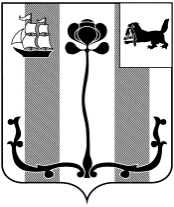 Иркутская область ДУМА ШЕЛЕХОВСКОГО МУНИЦИПАЛЬНОГО РАЙОНАР Е Ш Е Н И ЕОт 25.11.2021 № 41-рд                               Принято на 11 заседании Думы						          «25» ноября 2021 годаОб утверждении Схемы размещения нестационарных торговых объектов на территории Шелеховского района на 2022 годВ соответствии с Федеральным законом от 28.12.2009 № 381-ФЗ «Об основах государственного регулирования торговой деятельности в Российской Федерации», Федеральным законом от 06.10.2003 № 131-ФЗ «Об общих принципах организации местного самоуправления в Российской Федерации», приказом Службы потребительского рынка и лицензирования Иркутской области от 20.01.2011 №  3-спр «Об утверждении Порядка разработки и утверждения органами местного самоуправления муниципальных образований Иркутской области схемы размещения нестационарных торговых объектов», руководствуясь ст. ст. 24, 25 Устава Шелеховского района, Д У М А Р Е Ш И Л А:1. Утвердить Схему размещения нестационарных торговых объектов на территории Шелеховского района на 2022 год (далее – Схема) в составе: текстовой части (приложение 1) и графической части (приложение 2). 2. Администрации Шелеховского муниципального района в течение 5 рабочих дней со дня утверждения Схемы в установленном порядке направить ее в Службу потребительского рынка и лицензирования Иркутской области.3. Решение вступает в силу с 1 января 2022 года. 4. Настоящее решение подлежит официальному опубликованию в газете «Шелеховский вестник» и размещению на официальном сайте Администрации Шелеховского муниципального района в информационно-телекоммуникационной сети «Интернет».Председатель Думы Шелеховского муниципального района             Мэр Шелеховского муниципального района________________Саломатов Ф.С.       __________________Модин М.Н.